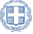 ΕΛΛΗΝΙΚΗ ΔΗΜΟΚΡΑΤΙΑΥΠΟΥΡΓΕΙΟ ΕΡΓΑΣΙΑΣ & ΚΟΙΝΩΝΙΚΗΣ ΑΣΦΑΛΙΣΗΣ                               …………………,…… /……/202....                               Αριθμ. Πρωτ.…………….............                     Α  Ι  Τ  Η  Σ  ΗΟΝΟΜΑΠΡΟΣΕΠΩΝΥΜΟΚΕΠ – e.ΕΦΚΑΠαρακαλώ, για τηνΈκδοση ΑΜΚΑ                    Ενεργοποίηση ΑΜΚΑ   Επανενεργοποίηση ΑΜΚΑ            Επικαιροποίηση στοιχείων ΑΜΚΑ          Δήλωση διπλοεγγραφής ΑΜΚΑΜετάπτωση ΠΑΜΚΑ σε ΑΜΚΑΜετάπτωση ΠΑΑΥΠΑ σε ΑΜΚΑΜετάπτωση ΠΑΥΠΕΚ σε ΑΜΚΑ                      Ο/Η ΑΙΤΩΝ/ΟΥΣΑ                                 ΥΠΟΓΡΑΦΗΗ παρούσα συμπληρώνεται κατ’ εφαρμογή της υπ’ αρ. Φ80320/109864/ 14-12-2023 ΚΥΑ – ΦΕΚ 7280/τ.Β΄/22-12-23.ΟΝ. ΠΑΤΡΟΣΚΕΠ – e.ΕΦΚΑΠαρακαλώ, για τηνΈκδοση ΑΜΚΑ                    Ενεργοποίηση ΑΜΚΑ   Επανενεργοποίηση ΑΜΚΑ            Επικαιροποίηση στοιχείων ΑΜΚΑ          Δήλωση διπλοεγγραφής ΑΜΚΑΜετάπτωση ΠΑΜΚΑ σε ΑΜΚΑΜετάπτωση ΠΑΑΥΠΑ σε ΑΜΚΑΜετάπτωση ΠΑΥΠΕΚ σε ΑΜΚΑ                      Ο/Η ΑΙΤΩΝ/ΟΥΣΑ                                 ΥΠΟΓΡΑΦΗΗ παρούσα συμπληρώνεται κατ’ εφαρμογή της υπ’ αρ. Φ80320/109864/ 14-12-2023 ΚΥΑ – ΦΕΚ 7280/τ.Β΄/22-12-23.ΟΝ. ΜΗΤΡΟΣΚΕΠ – e.ΕΦΚΑΠαρακαλώ, για τηνΈκδοση ΑΜΚΑ                    Ενεργοποίηση ΑΜΚΑ   Επανενεργοποίηση ΑΜΚΑ            Επικαιροποίηση στοιχείων ΑΜΚΑ          Δήλωση διπλοεγγραφής ΑΜΚΑΜετάπτωση ΠΑΜΚΑ σε ΑΜΚΑΜετάπτωση ΠΑΑΥΠΑ σε ΑΜΚΑΜετάπτωση ΠΑΥΠΕΚ σε ΑΜΚΑ                      Ο/Η ΑΙΤΩΝ/ΟΥΣΑ                                 ΥΠΟΓΡΑΦΗΗ παρούσα συμπληρώνεται κατ’ εφαρμογή της υπ’ αρ. Φ80320/109864/ 14-12-2023 ΚΥΑ – ΦΕΚ 7280/τ.Β΄/22-12-23.ΑΦΜΚΕΠ – e.ΕΦΚΑΠαρακαλώ, για τηνΈκδοση ΑΜΚΑ                    Ενεργοποίηση ΑΜΚΑ   Επανενεργοποίηση ΑΜΚΑ            Επικαιροποίηση στοιχείων ΑΜΚΑ          Δήλωση διπλοεγγραφής ΑΜΚΑΜετάπτωση ΠΑΜΚΑ σε ΑΜΚΑΜετάπτωση ΠΑΑΥΠΑ σε ΑΜΚΑΜετάπτωση ΠΑΥΠΕΚ σε ΑΜΚΑ                      Ο/Η ΑΙΤΩΝ/ΟΥΣΑ                                 ΥΠΟΓΡΑΦΗΗ παρούσα συμπληρώνεται κατ’ εφαρμογή της υπ’ αρ. Φ80320/109864/ 14-12-2023 ΚΥΑ – ΦΕΚ 7280/τ.Β΄/22-12-23.ΔΙΕΥΘΥΝΣΗ ΚΑΤΟΙΚΙΑΣΚΕΠ – e.ΕΦΚΑΠαρακαλώ, για τηνΈκδοση ΑΜΚΑ                    Ενεργοποίηση ΑΜΚΑ   Επανενεργοποίηση ΑΜΚΑ            Επικαιροποίηση στοιχείων ΑΜΚΑ          Δήλωση διπλοεγγραφής ΑΜΚΑΜετάπτωση ΠΑΜΚΑ σε ΑΜΚΑΜετάπτωση ΠΑΑΥΠΑ σε ΑΜΚΑΜετάπτωση ΠΑΥΠΕΚ σε ΑΜΚΑ                      Ο/Η ΑΙΤΩΝ/ΟΥΣΑ                                 ΥΠΟΓΡΑΦΗΗ παρούσα συμπληρώνεται κατ’ εφαρμογή της υπ’ αρ. Φ80320/109864/ 14-12-2023 ΚΥΑ – ΦΕΚ 7280/τ.Β΄/22-12-23.ΤΗΛΕΦΩΝΟΚΕΠ – e.ΕΦΚΑΠαρακαλώ, για τηνΈκδοση ΑΜΚΑ                    Ενεργοποίηση ΑΜΚΑ   Επανενεργοποίηση ΑΜΚΑ            Επικαιροποίηση στοιχείων ΑΜΚΑ          Δήλωση διπλοεγγραφής ΑΜΚΑΜετάπτωση ΠΑΜΚΑ σε ΑΜΚΑΜετάπτωση ΠΑΑΥΠΑ σε ΑΜΚΑΜετάπτωση ΠΑΥΠΕΚ σε ΑΜΚΑ                      Ο/Η ΑΙΤΩΝ/ΟΥΣΑ                                 ΥΠΟΓΡΑΦΗΗ παρούσα συμπληρώνεται κατ’ εφαρμογή της υπ’ αρ. Φ80320/109864/ 14-12-2023 ΚΥΑ – ΦΕΚ 7280/τ.Β΄/22-12-23.ΚΙΝΗΤΟ ΤΗΛ.ΚΕΠ – e.ΕΦΚΑΠαρακαλώ, για τηνΈκδοση ΑΜΚΑ                    Ενεργοποίηση ΑΜΚΑ   Επανενεργοποίηση ΑΜΚΑ            Επικαιροποίηση στοιχείων ΑΜΚΑ          Δήλωση διπλοεγγραφής ΑΜΚΑΜετάπτωση ΠΑΜΚΑ σε ΑΜΚΑΜετάπτωση ΠΑΑΥΠΑ σε ΑΜΚΑΜετάπτωση ΠΑΥΠΕΚ σε ΑΜΚΑ                      Ο/Η ΑΙΤΩΝ/ΟΥΣΑ                                 ΥΠΟΓΡΑΦΗΗ παρούσα συμπληρώνεται κατ’ εφαρμογή της υπ’ αρ. Φ80320/109864/ 14-12-2023 ΚΥΑ – ΦΕΚ 7280/τ.Β΄/22-12-23.E-MAILΚΕΠ – e.ΕΦΚΑΠαρακαλώ, για τηνΈκδοση ΑΜΚΑ                    Ενεργοποίηση ΑΜΚΑ   Επανενεργοποίηση ΑΜΚΑ            Επικαιροποίηση στοιχείων ΑΜΚΑ          Δήλωση διπλοεγγραφής ΑΜΚΑΜετάπτωση ΠΑΜΚΑ σε ΑΜΚΑΜετάπτωση ΠΑΑΥΠΑ σε ΑΜΚΑΜετάπτωση ΠΑΥΠΕΚ σε ΑΜΚΑ                      Ο/Η ΑΙΤΩΝ/ΟΥΣΑ                                 ΥΠΟΓΡΑΦΗΗ παρούσα συμπληρώνεται κατ’ εφαρμογή της υπ’ αρ. Φ80320/109864/ 14-12-2023 ΚΥΑ – ΦΕΚ 7280/τ.Β΄/22-12-23.ΣΤΟΙΧΕΙΑ ΑΝΤΙΠΡΟΣΩΠΟΥΣΤΟΙΧΕΙΑ ΑΝΤΙΠΡΟΣΩΠΟΥΣΤΟΙΧΕΙΑ ΑΝΤΙΠΡΟΣΩΠΟΥΚΕΠ – e.ΕΦΚΑΠαρακαλώ, για τηνΈκδοση ΑΜΚΑ                    Ενεργοποίηση ΑΜΚΑ   Επανενεργοποίηση ΑΜΚΑ            Επικαιροποίηση στοιχείων ΑΜΚΑ          Δήλωση διπλοεγγραφής ΑΜΚΑΜετάπτωση ΠΑΜΚΑ σε ΑΜΚΑΜετάπτωση ΠΑΑΥΠΑ σε ΑΜΚΑΜετάπτωση ΠΑΥΠΕΚ σε ΑΜΚΑ                      Ο/Η ΑΙΤΩΝ/ΟΥΣΑ                                 ΥΠΟΓΡΑΦΗΗ παρούσα συμπληρώνεται κατ’ εφαρμογή της υπ’ αρ. Φ80320/109864/ 14-12-2023 ΚΥΑ – ΦΕΚ 7280/τ.Β΄/22-12-23.ΟΝΟΜΑΟΝΟΜΑΚΕΠ – e.ΕΦΚΑΠαρακαλώ, για τηνΈκδοση ΑΜΚΑ                    Ενεργοποίηση ΑΜΚΑ   Επανενεργοποίηση ΑΜΚΑ            Επικαιροποίηση στοιχείων ΑΜΚΑ          Δήλωση διπλοεγγραφής ΑΜΚΑΜετάπτωση ΠΑΜΚΑ σε ΑΜΚΑΜετάπτωση ΠΑΑΥΠΑ σε ΑΜΚΑΜετάπτωση ΠΑΥΠΕΚ σε ΑΜΚΑ                      Ο/Η ΑΙΤΩΝ/ΟΥΣΑ                                 ΥΠΟΓΡΑΦΗΗ παρούσα συμπληρώνεται κατ’ εφαρμογή της υπ’ αρ. Φ80320/109864/ 14-12-2023 ΚΥΑ – ΦΕΚ 7280/τ.Β΄/22-12-23.ΕΠΩΝΥΜΟΕΠΩΝΥΜΟΚΕΠ – e.ΕΦΚΑΠαρακαλώ, για τηνΈκδοση ΑΜΚΑ                    Ενεργοποίηση ΑΜΚΑ   Επανενεργοποίηση ΑΜΚΑ            Επικαιροποίηση στοιχείων ΑΜΚΑ          Δήλωση διπλοεγγραφής ΑΜΚΑΜετάπτωση ΠΑΜΚΑ σε ΑΜΚΑΜετάπτωση ΠΑΑΥΠΑ σε ΑΜΚΑΜετάπτωση ΠΑΥΠΕΚ σε ΑΜΚΑ                      Ο/Η ΑΙΤΩΝ/ΟΥΣΑ                                 ΥΠΟΓΡΑΦΗΗ παρούσα συμπληρώνεται κατ’ εφαρμογή της υπ’ αρ. Φ80320/109864/ 14-12-2023 ΚΥΑ – ΦΕΚ 7280/τ.Β΄/22-12-23.ΠΑΤΡΩΝΥΜΟΠΑΤΡΩΝΥΜΟΚΕΠ – e.ΕΦΚΑΠαρακαλώ, για τηνΈκδοση ΑΜΚΑ                    Ενεργοποίηση ΑΜΚΑ   Επανενεργοποίηση ΑΜΚΑ            Επικαιροποίηση στοιχείων ΑΜΚΑ          Δήλωση διπλοεγγραφής ΑΜΚΑΜετάπτωση ΠΑΜΚΑ σε ΑΜΚΑΜετάπτωση ΠΑΑΥΠΑ σε ΑΜΚΑΜετάπτωση ΠΑΥΠΕΚ σε ΑΜΚΑ                      Ο/Η ΑΙΤΩΝ/ΟΥΣΑ                                 ΥΠΟΓΡΑΦΗΗ παρούσα συμπληρώνεται κατ’ εφαρμογή της υπ’ αρ. Φ80320/109864/ 14-12-2023 ΚΥΑ – ΦΕΚ 7280/τ.Β΄/22-12-23.ΜΗΤΡΩΝΥΜΟΜΗΤΡΩΝΥΜΟΚΕΠ – e.ΕΦΚΑΠαρακαλώ, για τηνΈκδοση ΑΜΚΑ                    Ενεργοποίηση ΑΜΚΑ   Επανενεργοποίηση ΑΜΚΑ            Επικαιροποίηση στοιχείων ΑΜΚΑ          Δήλωση διπλοεγγραφής ΑΜΚΑΜετάπτωση ΠΑΜΚΑ σε ΑΜΚΑΜετάπτωση ΠΑΑΥΠΑ σε ΑΜΚΑΜετάπτωση ΠΑΥΠΕΚ σε ΑΜΚΑ                      Ο/Η ΑΙΤΩΝ/ΟΥΣΑ                                 ΥΠΟΓΡΑΦΗΗ παρούσα συμπληρώνεται κατ’ εφαρμογή της υπ’ αρ. Φ80320/109864/ 14-12-2023 ΚΥΑ – ΦΕΚ 7280/τ.Β΄/22-12-23.ΑΔΤ/ΔΙΑΒΑΤΗΡΙΟΑΔΤ/ΔΙΑΒΑΤΗΡΙΟΚΕΠ – e.ΕΦΚΑΠαρακαλώ, για τηνΈκδοση ΑΜΚΑ                    Ενεργοποίηση ΑΜΚΑ   Επανενεργοποίηση ΑΜΚΑ            Επικαιροποίηση στοιχείων ΑΜΚΑ          Δήλωση διπλοεγγραφής ΑΜΚΑΜετάπτωση ΠΑΜΚΑ σε ΑΜΚΑΜετάπτωση ΠΑΑΥΠΑ σε ΑΜΚΑΜετάπτωση ΠΑΥΠΕΚ σε ΑΜΚΑ                      Ο/Η ΑΙΤΩΝ/ΟΥΣΑ                                 ΥΠΟΓΡΑΦΗΗ παρούσα συμπληρώνεται κατ’ εφαρμογή της υπ’ αρ. Φ80320/109864/ 14-12-2023 ΚΥΑ – ΦΕΚ 7280/τ.Β΄/22-12-23.ΤΗΛ.ΕΠΙΚΟΙΝΩΝΙΑΣΤΗΛ.ΕΠΙΚΟΙΝΩΝΙΑΣΚΕΠ – e.ΕΦΚΑΠαρακαλώ, για τηνΈκδοση ΑΜΚΑ                    Ενεργοποίηση ΑΜΚΑ   Επανενεργοποίηση ΑΜΚΑ            Επικαιροποίηση στοιχείων ΑΜΚΑ          Δήλωση διπλοεγγραφής ΑΜΚΑΜετάπτωση ΠΑΜΚΑ σε ΑΜΚΑΜετάπτωση ΠΑΑΥΠΑ σε ΑΜΚΑΜετάπτωση ΠΑΥΠΕΚ σε ΑΜΚΑ                      Ο/Η ΑΙΤΩΝ/ΟΥΣΑ                                 ΥΠΟΓΡΑΦΗΗ παρούσα συμπληρώνεται κατ’ εφαρμογή της υπ’ αρ. Φ80320/109864/ 14-12-2023 ΚΥΑ – ΦΕΚ 7280/τ.Β΄/22-12-23.Εξουσιοδότηση μέσω gov.gr για αίτηση μέσω αντιπροσώπουΕξουσιοδότηση μέσω gov.gr για αίτηση μέσω αντιπροσώπουΕξουσιοδότηση μέσω gov.gr για αίτηση μέσω αντιπροσώπουΚΕΠ – e.ΕΦΚΑΠαρακαλώ, για τηνΈκδοση ΑΜΚΑ                    Ενεργοποίηση ΑΜΚΑ   Επανενεργοποίηση ΑΜΚΑ            Επικαιροποίηση στοιχείων ΑΜΚΑ          Δήλωση διπλοεγγραφής ΑΜΚΑΜετάπτωση ΠΑΜΚΑ σε ΑΜΚΑΜετάπτωση ΠΑΑΥΠΑ σε ΑΜΚΑΜετάπτωση ΠΑΥΠΕΚ σε ΑΜΚΑ                      Ο/Η ΑΙΤΩΝ/ΟΥΣΑ                                 ΥΠΟΓΡΑΦΗΗ παρούσα συμπληρώνεται κατ’ εφαρμογή της υπ’ αρ. Φ80320/109864/ 14-12-2023 ΚΥΑ – ΦΕΚ 7280/τ.Β΄/22-12-23.Συνημμένα υποβάλλονται τα απαραίτητα κατά περίπτωση δικαιολογητικά:1…………………………………………………………………..2…………………………………………………………………..3…………………………………………………………………..4…………………………………………………………………..5…………………………………………………………………..6…………………………………………………………………..7…………………………………………………………………..8…………………………………………………………………..9…………………………………………………………………..10…………………………………………………………………Συνημμένα υποβάλλονται τα απαραίτητα κατά περίπτωση δικαιολογητικά:1…………………………………………………………………..2…………………………………………………………………..3…………………………………………………………………..4…………………………………………………………………..5…………………………………………………………………..6…………………………………………………………………..7…………………………………………………………………..8…………………………………………………………………..9…………………………………………………………………..10…………………………………………………………………Συνημμένα υποβάλλονται τα απαραίτητα κατά περίπτωση δικαιολογητικά:1…………………………………………………………………..2…………………………………………………………………..3…………………………………………………………………..4…………………………………………………………………..5…………………………………………………………………..6…………………………………………………………………..7…………………………………………………………………..8…………………………………………………………………..9…………………………………………………………………..10…………………………………………………………………ΚΕΠ – e.ΕΦΚΑΠαρακαλώ, για τηνΈκδοση ΑΜΚΑ                    Ενεργοποίηση ΑΜΚΑ   Επανενεργοποίηση ΑΜΚΑ            Επικαιροποίηση στοιχείων ΑΜΚΑ          Δήλωση διπλοεγγραφής ΑΜΚΑΜετάπτωση ΠΑΜΚΑ σε ΑΜΚΑΜετάπτωση ΠΑΑΥΠΑ σε ΑΜΚΑΜετάπτωση ΠΑΥΠΕΚ σε ΑΜΚΑ                      Ο/Η ΑΙΤΩΝ/ΟΥΣΑ                                 ΥΠΟΓΡΑΦΗΗ παρούσα συμπληρώνεται κατ’ εφαρμογή της υπ’ αρ. Φ80320/109864/ 14-12-2023 ΚΥΑ – ΦΕΚ 7280/τ.Β΄/22-12-23.